домашнее насилие – умышленные противоправные либо аморальные действия физического, психологического или сексуального характера близких родственников, бывших супругов, граждан, имеющих общего ребенка (детей), либо иных граждан, которые проживают (проживали) совместно и ведут (вели) общее хозяйство, по отношению друг к другу, причиняющие физические и (или) психические страдания.близкие родственники – родители, дети, усыновители (удочерители), усыновленные (удочеренные), родные братья и сестры, дед, бабка, внуки, а также супруг (супруга).Насилие над пожилыми людьми– плохое обращение с пожилым человеком, систематическое, длительное или однократное, которое причиняет вред пожилому человеку или вызывает у него стресс. Особенности жертв домашнего насилия пожилого возраста:Они достаточно редко могут осознать, что происходит что-то не то. Если обидчик — родной сын или дочь, то поверить в их злой умысел крайне сложно, вмешивается родительский инстинкт. Чаще всего пожилые люди не обращаются за помощью, чтобы «не выносить сор из избы».У многих представителей старшего поколения есть достаточно суровый опыт в детстве, когда их родители могли использовать жесткие методы воспитания. Поэтому даже побои могут в какой-то момент не казаться чем-то ненормальным. Многие считают, что им не поверят или поднимут на смех («Размечталась, бабка, кто на тебя позарится»).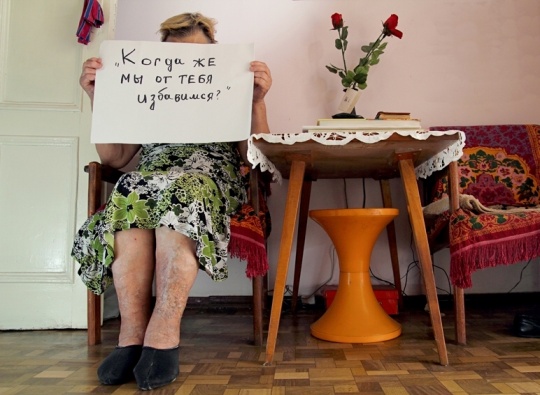 Пренебрежение пожилым человеком  —  невыполнение обязательств по заботе.ПРИЗНАКИ:Необычное снижение в весе, плохое питание, обезвоживаниеНевылеченные физические проблемы, такие как пролежниАнтисанитарные жилищные условия: грязь, тараканы, грязное постельное белье и одеждаПребывание немытым или грязнымНеподходящая для погоды одеждаНебезопасные жилищные условия (отсутствие отопления или протечка воды, опасные электрические провода, другие пожароопасные риски)Оставление пожилого человека в общественном местеФизическое насилие – это неслучайное применение силы против пожилого человека, которое приводит к физической боли, травме или повреждениям.действия физического характера – причинение телесного повреждения, боли, мучений, нанесение побоев;ПРИЗНАКИ:Необъяснимые признаки травм, такие как синяки, рубцы и шрамы, особенно если они появляются симметрично на двух сторонах тела.Переломы, растяжения и вывихи.Сообщения о передозировках или очевидное невыполнение предписаний по регулярному приему медицинских препаратов.Сломанные очки или оправы.Признаки жизни в условиях ограничения мобильности или подвижности; к примеру, следы веревок на запястьях.Отказ опекуна/родственника  на вашу просьбу встретиться с пожилым человеком наедине.Эмоциональное насилие.Психологическое (эмоциональное) насилие – это причинение пожилому человеку душевных страданий, брань и оскорбления в его адрес, угрозы в определении его в приют для престарелых, причинения физической боли или изоляции, а также формирование и развитие у него чувства страха.действия психологического характера – воздействие на психику гражданина Республики Беларусь, иностранного гражданина и лица без гражданства (далее, если не определено иное, – гражданин) посредством угрозы, унижения чести и достоинства, совершения иных аморальных действий, которые объективно дают основания гражданину опасаться за свою безопасность или безопасность близких ему лицПРИЗНАКИ:Нежелание разговаривать.Угнетенное состояние.Недоверие, потеря самоуважения.Отказ от еды, лекарств.Депрессия.Постоянная тревога и страх.Мысли о смерти (самоубийстве).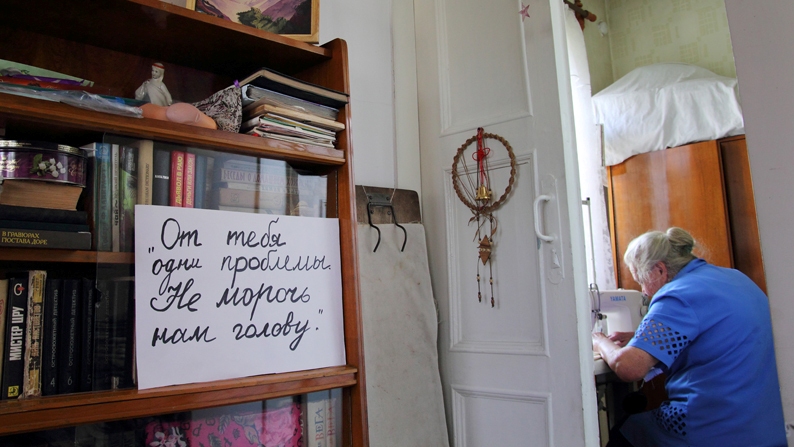 Сексуальное насилие.      Сексуальное насилие над пожилыми людьми — это контакт с пожилым человеком без его согласия. Такой контакт включает не только физический сексуальный акт, но такие активности, как демонстрация пожилому человеку порнографических материалом, принуждение к наблюдению за сексуальным актом или принуждение пожилого человека к раздеванию также рассматривается как сексуальное насилие над пожилым человеком.действия сексуального характера – посягательство на половую свободу или половую неприкосновенностьПРИЗНАКИ:Синяки вокруг грудей или гениталийНеобъяснимые венерические заболевания или генитальные инфекцииНеобъяснимые вагинальные или анальные кровотеченияРазодранности,  испачканность или кровотечение под одеждойСтарость должна быть счастливой!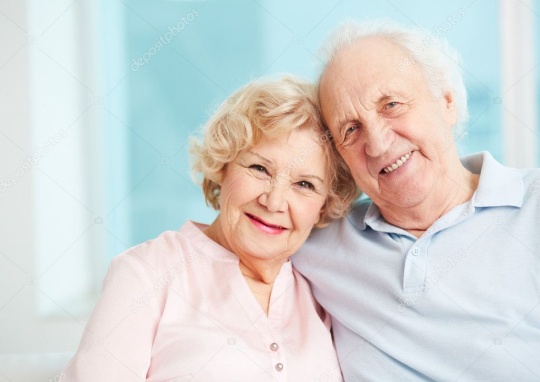 Если Вам и Вашим близким нужна помощь и поддержка, звоните нам:4-86-04 (телефон «Доверие»);4-86-24(психологическая помощь);8-033 322-23-87 (Круглосуточный доступ в «Кризисную» комнату.ПОМОЩЬ ОКАЗЫВАЕТСЯ БЕСПЛАТНО!Адрес Центра:   ул.Советская, 21Время работы Центра: с 8.00  до 17.00(обеденный  перерыв: с 13.00 до 14.00)Выходной: суббота и воскресенье.